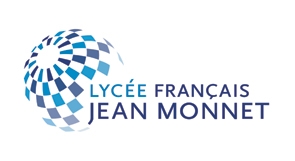 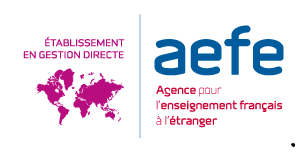 ENTRÉE EN CLASSE DE CINQUIEME Section Internationale Britannique	Votre enfant est actuellement en Sixième Section Internationale Britannique, vous allez l’inscrire en classe de Cinquième Section Internationale Britannique pour la rentrée 2021 au Lycée français Jean Monnet.Pour rappel, ci-dessous, un tableau des enseignements obligatoires sans possibilité de choix : Toute question concernant la SI britannique est à poser par mail à : james.titheridge@lyceefrancais.beENSEIGNEMENT OBLIGATOIREPour la première et deuxième langue vivante, votre enfant doit obligatoirement poursuivre les langues vivantes de sa classe de sixième. Il faut donc sélectionner obligatoirement ces langues dans le module de réinscription.ENSEIGNEMENT DE COMPLEMENT (FACULTATIF)	Je peux choisir de commencer l’enseignement de complément : Langues et cultures de l’Antiquité (Latin – Grec) et /ou théâtre  Attention : l’enseignement de LCA se poursuit jusqu’en fin de 3ème et ne pourra pas être abandonné en 4ème (sauf cas exceptionnel : arrêt définitif validé sur demande motivée adressée au Proviseur-Adjoint, sans possibilité de le remplacer par une 3ème langue vivante). Le cumul avec une 3ème langue vivante en 4ème ne sera pas possible non plus.Enseignements communs en 5ème Section InternationaleFrançaisMathématiques (en français et en anglais) Langue et littérature anglaises2ème langue vivante  (identique  à la langue étudiée en 6ème)Histoire-géographie-éducation civique (en français et en anglais)Sciences et techniques : 
- Sciences de la vie et de la Terre
- Physique et chimie  (en français et en anglais) 
- TechnologieEnseignements artistiques : 
- Arts plastiques  
- Éducation musicale (en français et en anglais) Éducation physique et sportive (en français et en anglais) AP (Accompagnement Personnalisé) : - Français - MathématiquesChoix obligatoireUn seul choix possible « Langues et cultures de l’Antiquité » (Latin – Grec)Et /ou« Théâtre » « Langues et cultures de l’Antiquité » (Latin – Grec)Et /ou« Aucun »